Ojibwemotaadidaa Omaa GidakiiminaangNiibing 2024Biindigebii’ige-mazina’iganSummer Camp ApplicationJune 26th – July 3rd, 2024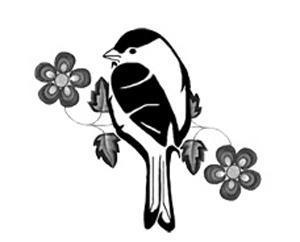 Daga mooshkinebii’an miinawaa azhe-izhinizha’amawishinaam gibiindigebii’ige-mazina’igan imaa ojibwemotaadidaa@gmail.com jibwaa-naawakweg niishtana ashi-zhaangaso-gonagizid Iskigamizige-giizis. Gaawiin inga-agindanziimin giishpin bi-izhinizha’amawiyaang ishkwaa-naawakweg. Daga weweni giizhitoon gakina gegoo wezhibiigaadeg omaa mazina’iganing.Weweni naanaagadawendan wezhibii’aman.  Daga nandagikendan gegwejimigooyan omaa biindigebii’ige-mazina’iganing. Giishpin gegoo nisidotanziwan, aabajitoon gidikidowiniimazina’iganan, gagwejim gichi-ayaa’aag, gekinoo’amaagejig, miinawaa giiji-gikinoo’amaaganag. Giishpin geyaabi nisidotanziwan gidaa-waasamoobii’amawinaam omaa ojibwemotaadidaa@gmail.com.  Daga gagwejimishinaam awegonesh nesidotanziwan.Miiwan onowe ge-bi-izhinizha’amamban:Inaadawi’igoobii’igan:	 Mooshkinebii’an miinawaa daangibii’an “Gagwe-ondinamaadizon zhooniyaa” Ozhibii’igan: Daga ojibwewibii’igen. Aabita mazina’igan eta-go izhibii’an.Mezinaateseg: (1-3 diba’igaans)Gego agindangen gegoo. Gaagiigidon gide’ing!Akawe dazhindizon. Mii go izhi-ojibwemotaw awiya maagizhaa gaye giin eta-go gaagiigidon.Boozitoon imaa Gitoobim maagizhaa ge imaa Dengway-mazina’iganing mii dash izhi-waasamoobii’amawishinaam ‘URL’ ji-ganawaabandamaang.(Wiindamawishinaam giishpin gashkitoosiwan ji-boozitooyan imaa Gitoobim, gidaa-ganoonigoo ji-ojibwemotaadiyang.)Aaniin keyaa ezhi-gikinoo’amaagooyan Ojibwemowin? Zhaaganaashiiwibii’igan gaye.Daga nakwetan gagwedwewinan.  Mii-go izhi-zhaaganaashiiwibii’an.Boozitoon gibadaka’ogoo-mazina’iganens.Waabanda’ishinaam gibadaka’ogoo-mazina’igan. Gidaa-bi-dago-izhinizha’aan gibiindigebii’ige-mazina’iganing.Ikidowinan ji-wiidookaagoyanaabita mazina’igan: one-half page nibiindigebii’ige-mazina’igan: application niboozitoon: upload s.t. (computer function, as in upload on a computer or the internet) vtiDengway-mazina’igan: Facebook niezhibii’igaadeg endaayan: your address gagiigin: select someone from a group vta gekenimik:  reference prtgibadaka’ogoo-mazina’iganens: your COVID-19 vaccination card nigiigidowin: phone number niGitoobim/GiinToob: YouTube ☺inaadawi’igoobii’igan: contact informationizhinizha’amaw: email s.o. vtaozhibii’igan: essay niwaasamoobii’amaw: email s.o. vtawaasamoobii’igan: email niGagwe-ondinamaadizon zhooniyaaEach participant is expected to request financial assistance from their tribe, college, local sponsors, or other sources. The academy has short-term grants, but participants must try to defray their costs and develop a network of financial support to sustain the immersion academy into the future. If accepted, I will make every effort to fundraise up to $1,000 to cover my room, board, and materials for the week’s academy. While I pledge to seek financial support, I understand that my participation in the academy is not dependent on my success in doing so.Signed:_______________________________________________Ozhibii’igan:Wiindamawishinaam aaniish ge-inaabajitooyan gaa-kikinoo’amaagooyin omaa Ojibwemotaadidaa Omaa Gidakiiminaang?  Daga ojibwewibii’igen.  Aabita mazina’igan eta-go izhibii’an.Please tell us (in Ojibwe) how you will use what you learn at Ojibwemotaadidaa Omaa Gidakiiminaang? Please keep your response up to a half page. You may use a separate sheet if necessary. Aaniin keyaa ezhi-gikinoo’amaagooyan Ojibwemowin?Daga nakwetan onowe gagwedwewinan.  Mii go izhi-zhaaganaashiiwibii’an.How long have you been learning Ojibwe? Describe the different contexts in which you have learned the language. Any formal education?Have you ever had the opportunity to learn from a first language speaker? Describe the situation. What level of language do you aspire to achieve in your lifetime and what do you plan to do with the language and skills that you learn?How well would you estimate that you can speak Ojibwe?☐ Fluently☐ Somewhat well: can make myself understood but have some problems with it☐ Not very well: know a lot of words and phrases, but struggle in certain areas☐ Know some vocabulary, but can’t speak in sentences or complete thoughts☐ Not at allHow well do you understand Ojibwe?☐ Understand everything someone says to me☐ Understand mostly, but not completely☐ Understand some words and phrases only☐ Not at allTo what extent do you and your family use Ojibwe at home at the present time?☐ Always☐ Sometimes☐ NeverWhen you were growing up, how often did you hear Ojibwe in your home?☐ Always☐ Sometimes☐ NeverDo you work for the Fond du Lac Reservation or Duluth ISD 709 in a language specific role? Yes No8b.  Where do you work and what is your role?Are you interested in receiving course credits from Fond du Lac Tribal and Community College? Yes No MaybeZhaaganaashiiwibii’iganDaga nakwetan gagwedwewinan.  Mii go izhi-zhaaganaashiiwibii’an.1.  Are you willing to avoid speaking English, unless it is an emergency, during immersion programming hours? Also, are you willing to leave technological devices and programs in English at home, in your room, or in a safe under the care of Ojibwemotaadidaa Staff? 2.  One of the main goals of this academy is to build a supportive community of language learners in order to help each other succeed in our journey to learn Ojibwe. How will you contribute to building a positive, nurturing, and successful learning community at the academy this summer? 3.	a) New applicants only:If given this opportunity, who will benefit from your experience here? How?	b) Returning applicants only:Reflecting on your past experience(s) with the academy, what did and/or didn’t work well for you? Please explain why. How would you handle the experience differently in order to further benefit from it?  Please examine your own methods and attitudes towards learning and what you would like to improve on.  AdditionalIf you were a student in the Biboong 2023-24 Cohort and have missed more than the equivalent of one weekend (this includes missing parts of different weekends, totaling more than one weekend), please include your appeal on this page, explaining the reasons you were absent and why you think we should still consider your application.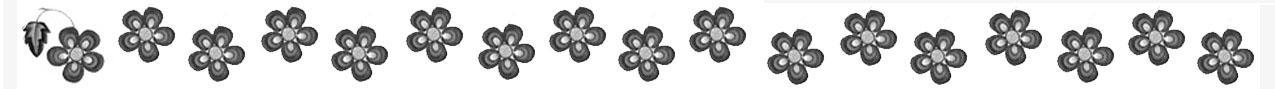 Inaadawi’igoobii’iganInaadawi’igoobii’iganIzhinikaazowin:Izhinikaazowin:Ezhibii’igaadeg endaayan:Ezhibii’igaadeg endaayan:Giigidowin:Giigidowin:Waasamoobii’igan:Waasamoobii’igan:Aaniindi endananokiiyan/Aaniindi endazhi-gikinoo’amaagooyan?Aaniin enanokiiyan?Gekenimik(waa)Gekenimik(waa)Odizhinikaazowin: Odizhinikaazowin:Ogiigidowin:Ogiigidowin:Endananokiid: Endananokiid: COVID-19 Safety and Infection Control ProtocolsCOVID-19 Safety and Infection Control ProtocolsAre you vaccinated for COVID-19? Please highlight YES or NO. Are you vaccinated for COVID-19? Please highlight YES or NO. 